PASAPORTE CREA ADULTOS¡Hola! le damos la bienvenida a la gran comunidad Crea, el lugar 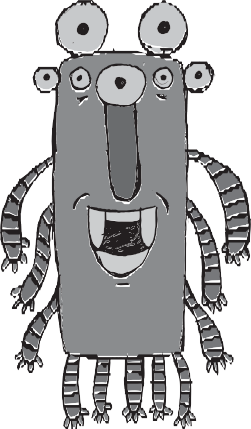 ideal para desarrollar sus capacidades artísticas y su creatividad.Al ser parte de esta comunidad, tiene derechos y deberes que queremos que conozca por medio del Pasaporte Crea, un documentoque contiene unas pautas de convivencia que le permitirán disfrutar el arte de forma integral.Para hacerlo realidad, con la firma se compromete a cumplir y a hacer cumplir lo aquí escrito.¡Bienvenido/a! DERECHOSAl ser parte activa de esta comunidad:1. Recibir un trato respetuoso, empático y digno por parte del equipo Crea.2. Recibir la información necesaria referente al proceso de formación artística de su interés.3. Vivir plenamente los derechos culturales y artísticos, siendo el o la protagonista en maravillosos eventos donde las personas podrán disfrutar de sus capacidades.4. Tener los mejores formadores y formadoras, quienes le brindarán una formación artística de alta calidad.5. Recuerde que al ser parte de la comunidad Crea tiene un alto compromiso para llevar el arte y la cultura a cada rincón de nuestra ciudad, por eso, podrá participar de manera activa en los eventos que realizamos día a día para Bogotá.6. Podrá solicitar una constancia que lo o la acredita como parte de esta comunidad, obtenerlo es muy fácil, solo debe participar activamente y cumplir con estos acuerdos.7. En la comunidad Crea encuentra espacios seguros para que pueda desarrollar sus capacidades y las lleve a otro nivel, cuente con nosotros.8. El equipo Crea se hace responsable de su seguridad dentro de las instalaciones del Crea durante el tiempo de inicio y finalización del taller.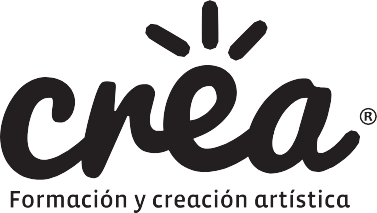 DEBERES1. Es importante que trate con respeto y empatía a todos los miembros de la comunidad Crea, recuerde que estará en un espacio lleno de personas diversas que le aceptaran tal y como es, por lo que esperamos lo mismo de usted.2. Al participar de los espacios de formación, se compromete a dialogar y contribuir a la sana convivencia, así como a cumplir con los acuerdos establecidos por parte del Programa Crea.3. Toda información personal que conozca de los/as integrantes de la comunidad Crea debe ser protegida, por lo que no es permitido el uso o divulgación de la misma para fines personales.4. Los instrumentos, salones, mobiliario e infraestructura son esenciales para que desarrolle sus capacidades, es su deber cuidarlos y protegerlos.5. Usted es importante para nosotros, por eso tener su información completa (datos personales, estado de salud) nos permitirá ayudarle en todo momento, es su responsabilidad que siempre esté actualizada y que sea verídica.6. Asistir y cumplir con los tiempos de inicio y finalización de los talleres y los horarios acordados demostrará su interés y le permitirá desarrollar todas las actividades programadas por el Crea. Así podrá participar en los mejores eventos, recuerde que los grandes artistas brillan por su compromiso y disciplina.7. El acompañamiento de su familia o red de apoyo es importante para el proceso de formación artística, sin su apoyo no será igual. 8. Su participación es importante para nosotros, sin embargo, sabemos que en algún momento se puede presentar una situación que no le permita continuar en el proceso formativo, es su deber comunicar con tiempo a la comunidad Crea estas dificultades. El equipo Crea podrá inactivarlo cuando identifique que no ha asistido a 4 talleres de forma seguida e injustificada, pero tranquilo/a, podrá regresar cuando lo desee e inscribirse en alguno de los talleres que se encuentre disponible en ese momento.9. Si su estado de salud no es óptimo, evite asistir a los espacios de formación artística, recuerde que debe cuidarse y cuidar a los demás. No olvide informar al Crea.10. Si su proceso de formación artística se realiza por medio del Aula virtual Crea, debe usarla estrictamente para las acciones relacionadas con el desarrollo del taller, por lo anterior, no está permitido subir, compartir o difundir archivos, imágenes o publicaciones que puedan ser ilegales o que puedan dañar a algún miembro de la comunidad Crea. Por lo anterior ni el IDARTES, ni el Programa Crea se hacen responsables del material que no esté relacionado con la actividad propia del aula virtual.TENGA EN CUENTA*Si se evidencia algún incumplimiento frente a los derechos y deberes, el equipo Crea se pondrá en contacto con usted para establecer algunos acuerdos.*La comunidad Crea podrá inhabilitar a un/a participante de los procesos de formación artística si:1. Presenta incumplimiento en los acuerdos establecidos anteriormente o durante el proceso de formación artística.2. Presenta un mal comportamiento o afecte la integridad de otros participantes y/o colaboradores del programa Crea.- - - - - - - - - - - - - - - - - - - - - - - - - - - - - - - - - - - - - - - - - - - - - - - - - - - - - - - - - - - - - - - - - - - - - - - - - - - - -Fecha del diligenciamiento: ______________________________________________________________        Acepto que recibí y comprendí la información aquí mencionada, por lo anterior me comprometo a cumplirla.Nombre del participante: ________________________________________________________________Tipo y número de documento: ___________________________________________________________Firma y nombre del acudiente: ___________________________________________________________Tipo y número de documento: ___________________________________________________________Número de contacto: ___________________________________________________________________Correo electrónico: _____________________________________________________________________